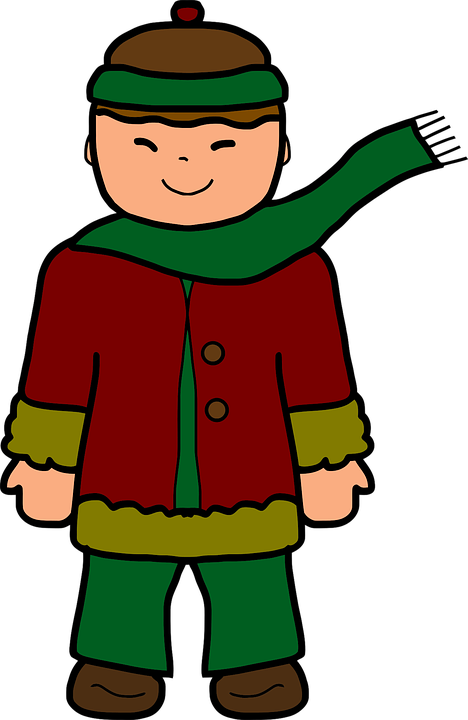 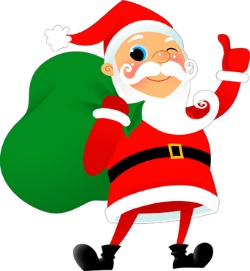 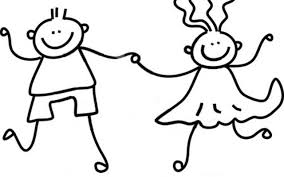 We wish all our children and families a Merry Christmas and Best Wishes for 2020                                                   The Early Years Team